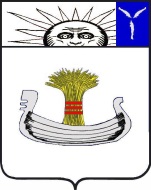 СоветНатальинского муниципального образованияБалаковского муниципального района Саратовской областиСедьмое заседание Совета Натальинского муниципального образования третьего созываРЕШЕНИЕот  28 марта 2024 года № 41О внесении изменений в решения Совета Нататльинского муниципального образования В соответствии с Федеральным законом от 6 октября 2003 года №131-ФЗ «Об общих принципах организации местного самоуправления в Российской Федерации, Федеральный закон от 25 декабря 2023 г. № 625-ФЗ “О внесении изменений в статью 98 Федерального закона "О государственном контроле (надзоре) и муниципальном контроле в Российской Федерации" и отдельные законодательные акты Российской Федерации”,  принимая во внимания протесты прокуратуры от 21 марта 2024 года № 07-03-2024/Прдп78-24-20630013 и № 07-03-2024/Прдп79-24-20630013, Совет Натальинского муниципального образованияРЕШИЛ:1. Внести в решение Совета Нататльинского муниципального образования Балаковского муниципального района от 29.09.2021 года № 218 «Об утверждении Положения о муниципальном контроле в сфере благоустройства на территории Натальинского муниципального образования Балаковского муниципального района Саратовской области» (далее - Положение) следующие изменения:1.1. В пункте 4.4 Положения цифры «2023» заменить цифрами «2025».2. Внести в решение Совета Нататльинского муниципального образования Балаковского муниципального района от 24.03.2022 года № 256 «Об утверждении Положения о муниципальном контроле на автомобильном транспорте, городском наземном электрическом транспорте и в дорожном хозяйстве в границах населенных пунктов Натальинского муниципального образования Балаковского муниципального района Саратовской области» (далее - Положение) следующие изменения:2.1. В пункте 3.16 Положения цифры «2023» заменить цифрами «2025».3. Решение вступает в силу со дня принятия и подлежит обнародованию. И. о. Главы Натальинского муниципального образования 					       А. А. ПортновОбнародовано 01.04.2024 г.